Сообщение об установлении размера платы за копирование бумажных документовОбщество с ограниченной ответственностью Управляющая компания «ГЕРА» (далее – Управляющая компания) (Лицензия ФСФР России на осуществление деятельности по управлению инвестиционными фондами, паевыми инвестиционными фондами и негосударственными пенсионными фондами № 21-000-1-00682  от "10" декабря 2009 г.) приказом №01-15/41/2 от 01.12.2021 установило:взимать плату за изготовление бумажных копий документов, предусмотренных Федеральным законом от 29 ноября 2001г. N 156-ФЗ "Об инвестиционных фондах" и Указанием Банка России от 02.11.2020г. № 5609-У «Об информации, подлежащей раскрытию акционерными инвестиционными фондами и управляющими компаниями инвестиционных фондов, паевых инвестиционных фондов и негосударственных пенсионных фондов, порядке, способе и сроках ее раскрытия, а также о требованиях к порядку и сроку распространения, предоставления и к содержанию информации о деятельности акционерного инвестиционного фонда и управляющей компании паевого инвестиционного фонда» в размере 5 руб. за 1 лист черно-белой печати формата А4 (затраты на изготовление (копирование).Банковские реквизиты для оплаты: ООО УК «ГЕРА»ИНН 7737524746 КПП 667801001№ счета: 40701810816540000134в  УРАЛЬСКИЙ БАНК ПАО СБЕРБАНКк/с 30101810500000000674 БИК 046577674Бумажные копии документов предоставляются после подтверждения оплаты за изготовление копий документов.Общество с ограниченной ответственностью Управляющая компания «ГЕРА»620027, Свердловская область, город  Екатеринбург, улица Азина, строение 22/4, офис 1.4,Тел./факс: +7 /343/ 239 45 16, E-mail: info@gera-llc.ru, www.gera-llc.ruОГРН 1077761587397, ИНН 7737524746, КПП 667801001, к/с 30101810500000000674,р/с 40701810816540000134 в Уральском банке ПАО Сбербанк, БИК  046577674Генеральный директорА.В. Михеев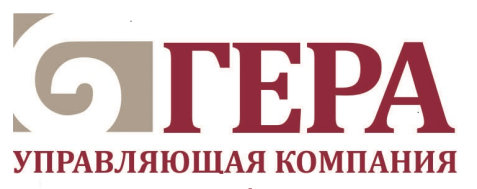 